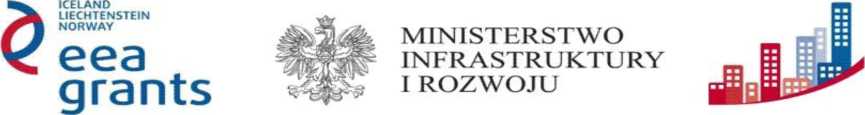 Znak sprawy: Za.271.10.2015Załącznik nr 3 do SIWZ(pieczęć Wykonawcy)OŚWIADCZENIE WYKONAWCYPrzystępując do udziału w postępowaniu prowadzonym w trybie przetargu nieograniczonego o udzielenie zamówienia publicznego na opracowanie kompleksowej dokumentacji. opracowanie dokumentacji projektowo-kosztorysowej dla Wykonania planów infrastruktury turystycznej nad jeziorem Piaseczno i Łukcze.Zadanie 1 : Projekt infrastruktury nad jeziorem Łukcze, w miejscowości Rogóźno, na działkach nr 649/2 i 649/3 (od strony dawnego ośrodka WSK).Zadanie 2 : Projekt infrastruktury nad jeziorem Piaseczno, w miejscowości Rozpłucie Pierwsze, na działkach nr 95/4 (obok ośrodka Uniwersytetu Przyrodniczego) i działce nr 95/4 (od strony Kaniwoli).Zadanie 3 : Projekt spinki gminnej sieci wodociągowej w miejscowościach Rogóźno i Zezulin Drugi niezbędnej do sprawnego i ciągłego dostarczania zaopatrzenia w wodę do infrastruktury turystycznej. w ramach projektu pn. „Współfinansowanie z funduszy EOG, pochodzących z Islandii. Lichtensteinu i Norwegii oraz środków krajowych”oświadczam, że nie podlegam/y wykluczeniu z postępowania na podstawie okoliczności, o których mowa w art. 24 ust. 1 ustawy z dnia 29 stycznia 2004 r. Prawo zamówień publicznych (Dz. U. z 2013 r., poz. 907 ze zmianami)______________, dnia ____________ 2015 r.                                           _______________________________                                                                  	                        	 	       podpis osoby(osób) uprawnionej(ych)                                                                                                                                        do reprezentowania wykonawcy       